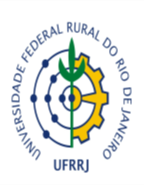 UNIVERSIDADE FEDERAL RURAL DO RIO DE JANEIROINSTITUTO DE CIÊNCIAS SOCIAIS APLICADASDEPARTAMENTO DE ECONOMIA DOMÉSTICA E HOTELARIACOORDENAÇÃO DE ESTÁGIO SUPERVISIONADO EM SERVIÇO SOCIALRelatório de Estágio IDADOS GERAISNome da Instituição:Supervisor (a) de CampoNome do (a) supervisor (a):Supervisor (a) Acadêmico (a)Nome do (a) supervisor (a):Estagiário (a)Nome do (a) Estagiário (a):Período de estágioAPRESENTAÇÃO* Neste item o (a) deve apresentar o objetivo do relatório, como está estruturado e o que é discutido em cada item do DESENVOLVIMENTO.DESENVOLVIMENTOAnálise de Conjuntura e da Política Setorial* Neste item o (a) discente deve realizar uma analise de conjuntura; e particularmente analisar as determinações sociais que interferem na efetivação das politicas sociais e na garantia de direitos para os usuários, a partir da formação sócia histórica brasileira. Localizar estas problemáticas por dentro da política na qual o campo de estágio está inserido.Análise Institucional* Já neste item o (a) aluno (a) deve:a) analisar as contradições - no Serviço Social, entre a equipe (sujeitos institucionais), a relação da direção com a equipe e o Serviço Social;b) objetivos implícitos institucionais; como as demandas explícitas dos usuários (e implícitas) são respondidas; analisar as contradições existentes: quais os objetivos explícitos e como estes se operacionalizam (ou não) e por que;c) como ocorre a participação dos usuários na instituição (relação usuário-instituição);d) articulação institucional (com a rede): quais os limites existentes (materiais/técnicos, políticos), problematizar a articulação.e) traçar o perfil econômico e social dos usuáriosTrata-se, portanto, de responder as perguntas:Que tipo de instituição é? Pública ou privada? Qual é a sua finalidade? Como se organiza? Que recurso usa na sua manutenção? Como se estabelecem as relações de poder? Por que requisitou o assistente social? Em que medida presta serviços à população? Como absorve os demandatários na órbita institucional? Quais são as necessidades sociais da população que se propõe a atender e de que forma? Há espaço institucional para alterações nessa organização?A Intervenção do Serviço Social* Aqui o (a) discente deve apresentar o levantamento de demandas para a Profissão de Serviço Social e uma reflexão sobre as respostas às demandas institucionais, dos demais profissionais e dos usuários; analisar a organização do trabalho do Serviço Social, suas competências e atribuições privativas. De acordo com sua organização, o Serviço Social consegue responder criticamente às demandas? Há sistematização do trabalho? Como é sua avaliação quanto à execução? Há avaliação? Quais os limites identificados para a ação do Serviço Social na instituição? E os avanços? O(A) aluno(a) deve apresentar as propostas ao Serviço Social, como forma de aprimorar o trabalho na instituição.Avaliação do Processo de Supervisão de Estágio a partir do Plano de EstágioSupervisão de CampoPeriodicidade:Metodologia na condução da supervisão:Procedimentos e processo de avaliação:Supervisão AcadêmicaEmenta da disciplina e objetivos:Periodicidade:Metodologia e processos de avaliação:Avaliação da Supervisão*Neste item o discente deve avaliar as atividades propostas para o estágio (Acadêmico/Campo); o significado do estágio no processo de formação/e na sua vivencia de estágio; habilidades e competências adquiridas pelo estagiário a partir do que foi proposto, e como considera os avanços nessas dimensões.REFERÊNCIAS BIBLIOGRÁFICAS E DOCUMENTAIS*O (A) deve listar, de acordo com as normas da ABNT, apenas as referências citadas no relatório.INÍCIOTÉRMINO